                                                                                                                     НОВОЗЫБКОВСКИЙ  РАЙОННЫЙ  СОВЕТ  НАРОДНЫХ  ДЕПУТАТОВ 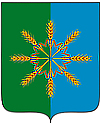 Р Е Ш Е Н И Еот  26 февраля 2014 года   № 46/2                        г. Новозыбков      О внесении изменений в  решение районногоСовета народных депутатов от 24.12.2009г. № 4/1«О принятии  муниципальным  образованиемНовозыбковский        район           отдельных государственных   полномочий    в   областиохраны   труда»       В соответствии с Законом Брянской области  от  11 ноября . № 97-З «О наделении органов местного  самоуправления отдельными государственными полномочиями в области охраны труда» (в редакции от 08 ноября 2013 года № 83-З) районный  Совет народных    депутатовР Е Ш И Л:         Внести  в  решение  районного  Совета народных депутатов  от 24 декабря 2009 года № 4/1 «О принятии муниципальным образованием  Новозыбковский район отдельных  государственных полномочий в области охраны труда» следующие изменения: В наименовании Решения после слов «в области охраны труда» дополнить слова «и уведомительной регистрации территориальных соглашений и коллективных договоров».В преамбуле Решения после слов «в области охраны труда» дополнить слова «и уведомительной регистрации территориальных соглашений и коллективных договоров».Пункт 1 изложить в редакции:«1. Муниципальному образованию Новозыбковский район   принять на неограниченный срок отдельные государственные полномочия Брянской области в области охраны труда:осуществление государственного управления охраной труда на территории  района;разработка и  утверждение муниципальных программ улучшения условий и охраны труда и обеспечение   контроля  за их  выполнением; осуществление деятельности постоянно действующей комиссии Новозыбковского района по охране труда;организация сбора и обработка информации о состоянии условий и охраны труда у работодателей, осуществляющих деятельность на территории района;проведение анализа состояния условий   и охраны труда, причин несчастных случаев на производстве и профессиональной заболеваемости и разработка предложений по их предупреждению в  муниципальных учреждениях и организациях района;разработка совместно с заинтересованными организациями  мероприятий по обобщению и   распространению передового опыта в сфере охраны труда;проведение совещаний, смотров-конкурсов, дней охраны труда и иных мероприятий;участие в установленном порядке в расследовании несчастных случаев на производстве и профессиональных заболеваний в соответствии с законодательством;участие в организации  обучения и проверке знаний  требований охраны труда работников в муниципальных учреждениях и организациях района;содействие в проведении аттестации рабочих мест по условиям труда, сертификации организации работ по охране труда  и государственной экспертизы условий труда в  муниципальных учреждениях и организациях района;проведение учета потребности и обеспеченности средствами индивидуальной защиты в  муниципальных учреждениях и организациях района;осуществление внутриведомственного государственного контроля за соблюдением трудового законодательства и иных  нормативных правовых актов, содержащих нормы трудового права, в муниципальных учреждениях и организациях района;проведение  консультативно-методической работы по вопросам охраны труда и уведомительной регистрации территориальных соглашений и коллективных договоров в  муниципальных учреждениях и организациях района;проведение уведомительной регистрации территориальных соглашений, заключенных на муниципальном уровне, а также коллективных  договоров организаций всех форм собственности, расположенных на  территории района.».В пункте 4:1) абзацы четвертый и пятый изложить в новой редакции:«представлять  в исполнительный орган государственной власти Брянской области  в сфере трудовых отношений и охраны труда заявки на  финансирование  и отчеты об  осуществлении отдельных государственных полномочий в  сроки, установленные нормативным правовым актом исполнительного органа государственной власти Брянской области  в сфере трудовых отношений и охраны труда;предоставлять    органам государственной власти Брянской области, государственным органам Брянской области,  финансовый отдел  администрации Новозыбковского района  по их запросу документы  и иную информацию об  осуществлении отдельных государственных полномочий  в установленный в письменном запросе срок;»;2) дополнить абзацем восьмым следующего содержания:«при осуществлении уведомительной регистрации территориального соглашения, коллективного договора выявлять условия, ухудшающие положение работников по сравнению с трудовым законодательством и иными нормативными правовыми актами, содержащими нормы трудового права, и сообщать об этом представителям сторон, подписавшим соглашение, коллективный договор, а также в государственную инспекцию труда. Условия соглашения, коллективного договора, ухудшающие положение работников, недействительны и не подлежат применению».5. Пункт 6 изложить в новой редакции:«6. Уполномоченным органом по  контролю за осуществлением     отдельных государственных полномочий, предусмотренных  пунктом 1 настоящего решения,  является исполнительный орган государственной власти Брянской области в сфере  трудовых отношений и охраны труда». Глава   района                                                                                                   В. И.Киреева